от 12.02.2020                                  		                                                                                 № 30О средней рыночной стоимости I кв.м.жилья на территории муниципального образования Павловское   на   I  квартал 2020 года 	Руководствуясь приказом Министерства строительства и жилищно-коммунального хозяйства Российской Федерации от 13 декабря 2019 года №827/пр “О нормативе средней   стоимости одного квадратного метра общей площади жилого помещения по субъектам Российской Федерации на I квартал 2020 года”,
 в соответствии с постановлением Правительства Российской Федерации от 17.12.2010 №1050  "О реализации отдельных мероприятий государственной программы Российской Федерации "Обеспечение доступным и комфортным жильем и коммунальными услугами граждан Российской Федерации"и в целях  реализации гражданами Российской Федерации прав на государственную поддержку в виде предоставления субсидий на строительство или приобретение жилья п о с т а н о в л я е т:1. Утвердить на I квартал 2020года среднюю рыночную стоимость 1 квадратного метра общей площади по муниципальному образованию Павловское, используемую для расчета размера субсидий, предоставляемых органами местного самоуправления на  строительство или приобретение жилья молодым семьям, а также признания  граждан малоимущими в целях предоставления им по договорам социального найма жилых помещений муниципального жилого фонда,  в размере 32991 (тридцати двух тысяч девятьсот девяносто  одного) рубля.	2. Данное постановление подлежит опубликованию в средствах массовой информации и размещению на официальном сайте муниципального образования Павловское.	3. Контроль за исполнением постановления возложить на начальника отдела организационной, социальной и кадровой работы. Глава администрации муниципального образования Павловское                                                                     О.К.Гусева                    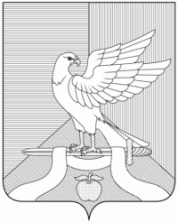 Администрация муниципального образования Павловское Суздальского района Владимирской областиП О С Т А Н О В Л Е Н И Е